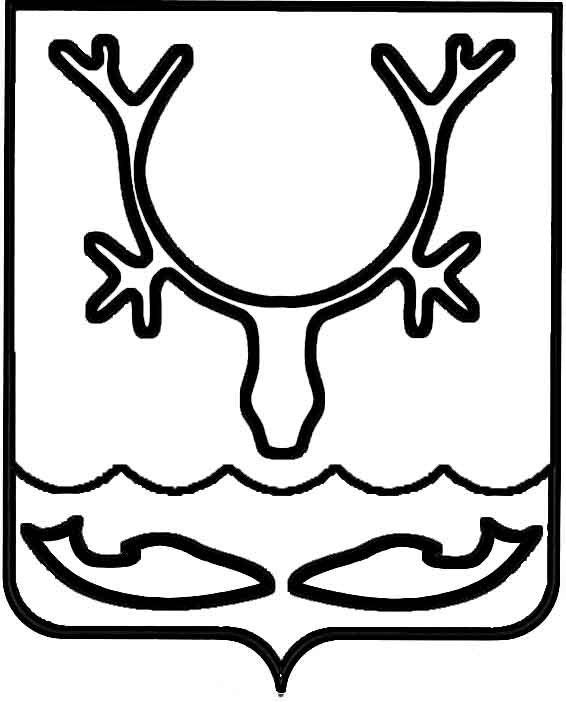 Администрация МО "Городской округ "Город Нарьян-Мар"ПОСТАНОВЛЕНИЕот “____” __________________ № ____________		г. Нарьян-МарО внесении изменений в муниципальную адресную программу по проведению капитального ремонта многоквартирных домов в МО "Городской округ "Город Нарьян-Мар" на 2013 годНа основании Предписания Межрегионального территориального управления Федеральной службы финансово-бюджетного надзора в Архангельской области от 21.08.2014 № 24-07-13/1613 Администрация МО "Городской округ "Город Нарьян-Мар" П О С Т А Н О В Л Я Е Т:Внести в муниципальную адресную программу по проведению капитального ремонта многоквартирных домов в МО "Городской округ "Город Нарьян-Мар" на 2013 год, утвержденную постановлением Администрация МО "Городской округ "Город Нарьян-Мар" от 18.06.2013 № 1163 (с изменениями, внесенными постановлением Администрации МО "Городской округ "Город Нарьян-Мар" от 06.02.2014 № 335) (далее – Программа), следующие изменения:В паспорте Программы в табличной части:Раздел "Объемы и источники финансирования Программы" изложить в следующей редакции:В Разделе 5 "Ресурсное обеспечение Программы":В первом абзаце цифры "27 054 691,82" заменить цифрами                       "26 956 207,84";Во втором абзаце цифры "8 378 601,91" заменить цифрами                     "8 348 071,88";В третьем абзаце цифры "14 617 886,14" заменить цифрами                         "14 564 704,79", цифры "4 058 203,77" заменить цифрами "4 043 431,17".Приложение 1 к Программе изложить в новой редакции (Приложение).Настоящее постановление вступает в силу с момента его подписания и подлежит официальному опубликованию.1301.20154Объемы и источники финансирования ПрограммыОбщий объем финансирования Программы –                      26 956 207,84 руб., в том числе:- 8 348 071,88 руб. – средства Государственной корпорации – Фонда содействия реформированию жилищно-коммунального хозяйства;- 14 564 704,79 руб. – средства окружного бюджета;- 4 043 431,17 руб. – внебюджетные средства.Глава МО "Городской округ "Город Нарьян-Мар" Т.В.Федорова